Je pose et je calculeLes additions98 741 + 4 528 = 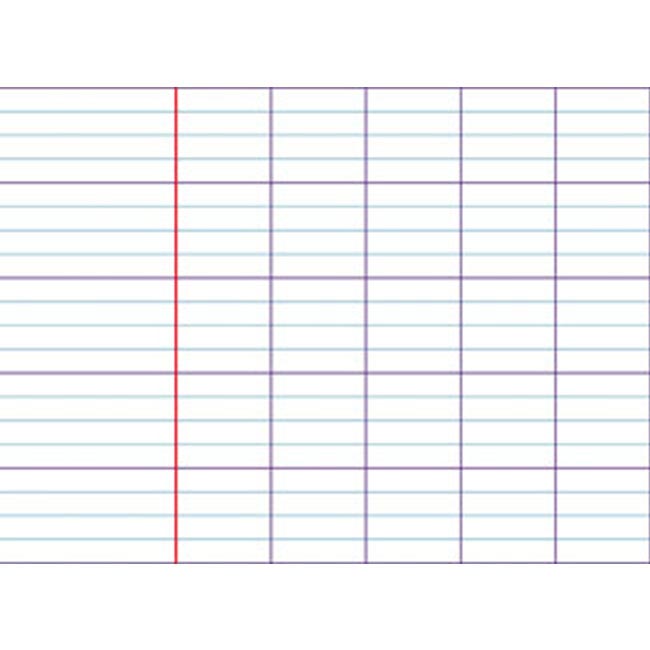 63 987 + 2 478 = Les soustractions56 547 – 23 541 = 305 x 2 = 99 874 – 56 412 =Les multiplications46 x 2 = 58 x 6= 